                                            Padá sniežik, vietor fúka, 
Mikuláš nám dary núka. 
Poďte, deti, detičky, 
rozbaľte si balíčky...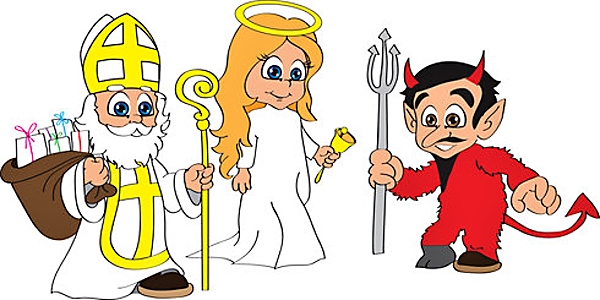 Dňa 4.12. 2016 t.j. v nedeľu vo večerných hodinách bude cez našu obec prechádzať Mikuláš so svojimi vernými priateľmi  Anjelom a Čertom.Mikuláš chce navštíviť všetky dobré deti a vypočuť si peknú básničku.Záujemci o návštevu Mikuláša prineste podpísané balíčky pre svoje detičky do 2.12. na Obecný úrad vo Višňovom alebo do 3.12. p. Lucii Knapovej,  Višňové č. 90.